Nikki MarzolfFinal DraftA Night on the Water(After Starry Night over the Rhone by Vincent van Gogh)Glistening stars in the sky,the lights of the city reflect on the water,gentle rocks of the boats on the river.Looking through a telescopethe stars fall in and out frame,as though the boat is the last rock in the galaxyand it is pushing and pulling the starswith each gentle movement.The motion making all the stars appear to be shooting, flyingacross the sky in the eye of the telescope.The city lights dulling the lesser stars,casting the remaining into stark reliefagainst the murky blank slate of the night heavens.Sighing, I turn from the immortal splendor of the stars.Time to return to lifeand leave the speckles in the skyuntil next time. I know they will be waiting.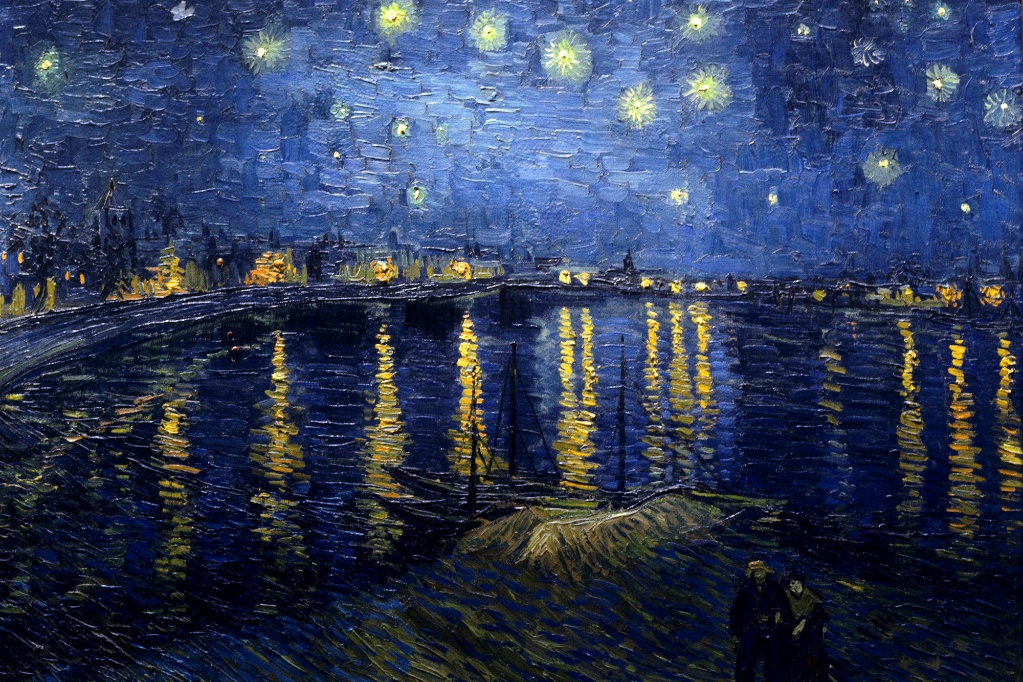 